المملكة العربية السعودية  			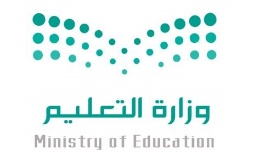 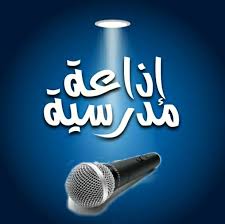  إدارة التعليم .............    المدرسة.........الأسبوعالاحدالاحدالاحدالاحدالاحدالاثنينالاثنينالاثنينالاثنينالاثنينالاثنينالثلاثاءالثلاثاءالثلاثاءالثلاثاءالثلاثاءالثلاثاءالثلاثاءالأربعاءالأربعاءالأربعاءالأربعاءالأربعاءالأربعاءالأربعاءالأربعاءالأربعاءالأربعاءالأربعاءالخميسالخميسالخميسالخميسالخميسالأسبوع الأول14/2-18/218/8-22/814/218/815/219/815/219/815/219/815/219/816/220/816/220/816/220/816/220/816/220/817/221/817/221/817/221/817/221/817/221/817/221/817/221/817/221/817/221/818/222/8الأسبوع الأول14/2-18/218/8-22/8التوجيه والإرشادالتوجيه والإرشادالتوجيه والإرشادالتوجيه والإرشادالتوجيه والإرشادالنشاط الطلابي النشاط الطلابي النشاط الطلابي النشاط الطلابي النشاط الطلابي النشاط الطلابي اليوم العالمي  للسلاماليوم العالمي  للسلاماليوم العالمي  للسلاماليوم العالمي  للسلاماليوم العالمي  للسلاماليوم العالمي  للسلاماليوم العالمي  للسلاماليوم العالمي  للسلاماليوم العالمي  للسلاماليوم العالمي  للسلاماليوم العالمي  للسلاماختام الأسبوع التمهيدياختام الأسبوع التمهيدياختام الأسبوع التمهيدياختام الأسبوع التمهيدياختام الأسبوع التمهيديالأسبوع الثاني21/2-25/225/8-29/821/225/822/226/822/226/822/226/822/226/822/226/823/227/823/227/823/227/823/227/823/227/823/227/824/228/824/228/824/228/824/228/824/228/824/228/824/228/824/228/825/229/8الأسبوع الثاني21/2-25/225/8-29/8التوجيه والإرشادالتوجيه والإرشادالتوجيه والإرشادالتوجيه والإرشادالتوجيه والإرشادالموهوبات الموهوبات الموهوبات الموهوبات الموهوبات الموهوبات الأسبوع الثالث28/2-2/31/9-5/928/21/928/21/929/22/929/22/929/22/929/22/929/22/930/23/930/23/930/23/930/23/930/23/91/34/91/34/91/34/91/34/91/34/91/34/91/34/91/34/91/34/91/34/92/35/9الأسبوع الثالث28/2-2/31/9-5/9التوجيه والإرشادالتوجيه والإرشادالتوجيه والإرشادالتوجيه والإرشادالتوجيه والإرشادالأسبوع الرابع5/3-9/38/9-12/95/38/95/38/96/39/96/39/96/39/96/39/97/310/97/310/97/310/97/310/97/310/97/310/98/311/98/311/98/311/98/311/98/311/98/311/98/311/98/311/99/312/9الأسبوع الرابع5/3-9/38/9-12/9التوجيه والإرشادالتوجيه والإرشادالتوجيه والإرشادالتوجيه والإرشادالتوجيه والإرشادالموهوبات الموهوبات الموهوبات الموهوبات الموهوبات الموهوبات الأسبوع الخامس12/3- 16/315/9-19/912 /315/912 /315/912 /315/913/316/913/316/913/316/913/316/913/316/914/317/914/317/914/317/914/317/914/317/915/318/915/318/915/318/915/318/915/318/915/318/915/318/916/319/9الأسبوع الخامس12/3- 16/315/9-19/9التوجيه والإرشاد التوجيه والإرشاد التوجيه والإرشاد التوجيه والإرشاد التوجيه والإرشاد الأسبوع السادس19/3- 23/3 22/9-26/9إجازة اليوم الوطني19/3 -20/322/9-23/9إجازة اليوم الوطني19/3 -20/322/9-23/9إجازة اليوم الوطني19/3 -20/322/9-23/9إجازة اليوم الوطني19/3 -20/322/9-23/9إجازة اليوم الوطني19/3 -20/322/9-23/9إجازة اليوم الوطني19/3 -20/322/9-23/9إجازة اليوم الوطني19/3 -20/322/9-23/9إجازة اليوم الوطني19/3 -20/322/9-23/9إجازة اليوم الوطني19/3 -20/322/9-23/9إجازة اليوم الوطني19/3 -20/322/9-23/9إجازة اليوم الوطني19/3 -20/322/9-23/921/3 24/921/3 24/921/3 24/921/3 24/921/3 24/922/325/922/325/922/325/922/325/922/325/923/3 26/923/3 26/923/3 26/923/3 26/9الأسبوع السادس19/3- 23/3 22/9-26/9إجازة اليوم الوطني19/3 -20/322/9-23/9إجازة اليوم الوطني19/3 -20/322/9-23/9إجازة اليوم الوطني19/3 -20/322/9-23/9إجازة اليوم الوطني19/3 -20/322/9-23/9إجازة اليوم الوطني19/3 -20/322/9-23/9إجازة اليوم الوطني19/3 -20/322/9-23/9إجازة اليوم الوطني19/3 -20/322/9-23/9إجازة اليوم الوطني19/3 -20/322/9-23/9إجازة اليوم الوطني19/3 -20/322/9-23/9إجازة اليوم الوطني19/3 -20/322/9-23/9إجازة اليوم الوطني19/3 -20/322/9-23/9النشاط النشاط النشاط النشاط النشاط النشاط النشاط الموهوبات الموهوبات الموهوبات الموهوبات الموهوبات الموهوبات الموهوبات الموهوبات الموهوبات الموهوبات الموهوبات الاحتفال باليوم الوطني  الاحتفال باليوم الوطني  الاحتفال باليوم الوطني  الاحتفال باليوم الوطني  الاحتفال باليوم الوطني  الأسبوع السابع26/3-30/329/9-3/1026/329/926/329/926/329/926/329/927/330/927/330/927/330/928/31/1028/31/1028/31/1028/31/1029/32/1029/32/1030/33/1030/33/10الأسبوع السابع26/3-30/329/9-3/10اليوم العالمي لكبار السناليوم العالمي لكبار السناليوم العالمي لكبار السناليوم العالمي لكبار السناليوم العالمي لكبار السناليوم العالمي لكبار السناليوم العالمي لكبار السنيوم المعلميوم المعلميوم المعلميوم المعلميوم المعلمالأسبوع الثامن3/4-7/46/10-10/103/46/103/46/103/46/103/46/104/47/105/48/105/48/105/48/106/49/106/49/106/49/106/49/106/49/106/49/107/410/107/410/10الأسبوع الثامن3/4-7/46/10-10/10أسبوع الفضاءأسبوع الفضاءأسبوع الفضاءأسبوع الفضاءأسبوع الفضاءيوم المعلم يوم المعلم يوم المعلم يوم المعلم يوم المعلم يوم المعلم اليوم العالمي للبصر اليوم العالمي للبصر اليوم العالمي للبصر اليوم العالمي للبصر اليوم العالمي للبصر اليوم العالمي للبصر اليوم العالمي للبصر اليوم العلمي للصحة النفسية اليوم العلمي للصحة النفسية اليوم العلمي للصحة النفسية اليوم العلمي للصحة النفسية اليوم العلمي للصحة النفسية الأسبوع التاسع10/4-14/1013/10-17/1010/413/1010/413/1010/413/1010/413/1011/414/1011/414/1011/414/1011/414/1012/4 15/1012/4 15/1013/416/1013/416/1013/416/1013/416/1014/417/1014/417/1014/417/10الأسبوع التاسع10/4-14/1013/10-17/10اليوم العربي للبيئةاليوم العربي للبيئةاليوم العربي للبيئةاليوم العربي للبيئةاليوم العربي للبيئةاليوم العربي للبيئةيوم الغذاء العالمييوم الغذاء العالمييوم الغذاء العالمييوم الغذاء العالمييوم الغذاء العالمييوم الغذاء العالمييوم الغذاء العالمييوم الغذاء العالمييوم الغذاء العالمييوم الغذاء العالمييوم الغذاء العالميإجازة مطولة إجازة مطولة إجازة مطولة إجازة مطولة إجازة مطولة الأسبوع العاشر17/4-21/420/10-24/1017/420/1017/420/1017/420/1017/420/1018/421/1018/421/1019/422/1020/423/1020/423/1020/423/1021/424/10الأسبوع العاشر17/4-21/420/10-24/10التوجيه والإرشادالتوجيه والإرشادالتوجيه والإرشادالتوجيه والإرشادالتوجيه والإرشادامراض الدم الوراثيةامراض الدم الوراثيةامراض الدم الوراثيةامراض الدم الوراثيةامراض الدم الوراثيةالأسبوعالحادي عشر24/4-28/427/10-31/1024/427/1024/427/1024/427/1024/427/1025/428/1025/428/1025/428/1025/428/1026/429/1026/429/1027/430/1028/431/10الأسبوعالحادي عشر24/4-28/427/10-31/10التوجيه والإرشادالتوجيه والإرشادالتوجيه والإرشادالتوجيه والإرشادالتوجيه والإرشادريادة الاعمالريادة الاعمالريادة الاعمالريادة الاعمالريادة الاعمالريادة الاعمالالأسبوعالثاني عشر1/5-5/53/11-7/11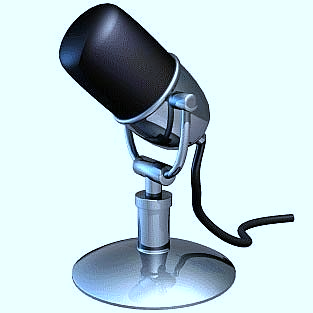 اختبارات الفصل الدراسي الأول  اختبارات الفصل الدراسي الأول  اختبارات الفصل الدراسي الأول  اختبارات الفصل الدراسي الأول  اختبارات الفصل الدراسي الأول  اختبارات الفصل الدراسي الأول  اختبارات الفصل الدراسي الأول  اختبارات الفصل الدراسي الأول  اختبارات الفصل الدراسي الأول  اختبارات الفصل الدراسي الأول  اختبارات الفصل الدراسي الأول  اختبارات الفصل الدراسي الأول  اختبارات الفصل الدراسي الأول  اختبارات الفصل الدراسي الأول  اختبارات الفصل الدراسي الأول  اختبارات الفصل الدراسي الأول  اختبارات الفصل الدراسي الأول  اختبارات الفصل الدراسي الأول  اختبارات الفصل الدراسي الأول  اختبارات الفصل الدراسي الأول  اختبارات الفصل الدراسي الأول  اختبارات الفصل الدراسي الأول  اختبارات الفصل الدراسي الأول  اختبارات الفصل الدراسي الأول  اختبارات الفصل الدراسي الأول  اختبارات الفصل الدراسي الأول  اختبارات الفصل الدراسي الأول  اختبارات الفصل الدراسي الأول  اختبارات الفصل الدراسي الأول  اختبارات الفصل الدراسي الأول  الأسبوعالثاني عشر1/5-5/53/11-7/11رائد/ة النشاط :                               www44aacom @                    مدير/ة المدرسة : رائد/ة النشاط :                               www44aacom @                    مدير/ة المدرسة : رائد/ة النشاط :                               www44aacom @                    مدير/ة المدرسة : رائد/ة النشاط :                               www44aacom @                    مدير/ة المدرسة : رائد/ة النشاط :                               www44aacom @                    مدير/ة المدرسة : رائد/ة النشاط :                               www44aacom @                    مدير/ة المدرسة : رائد/ة النشاط :                               www44aacom @                    مدير/ة المدرسة : رائد/ة النشاط :                               www44aacom @                    مدير/ة المدرسة : رائد/ة النشاط :                               www44aacom @                    مدير/ة المدرسة : رائد/ة النشاط :                               www44aacom @                    مدير/ة المدرسة : رائد/ة النشاط :                               www44aacom @                    مدير/ة المدرسة : رائد/ة النشاط :                               www44aacom @                    مدير/ة المدرسة : رائد/ة النشاط :                               www44aacom @                    مدير/ة المدرسة : رائد/ة النشاط :                               www44aacom @                    مدير/ة المدرسة : رائد/ة النشاط :                               www44aacom @                    مدير/ة المدرسة : رائد/ة النشاط :                               www44aacom @                    مدير/ة المدرسة : رائد/ة النشاط :                               www44aacom @                    مدير/ة المدرسة : رائد/ة النشاط :                               www44aacom @                    مدير/ة المدرسة : رائد/ة النشاط :                               www44aacom @                    مدير/ة المدرسة : رائد/ة النشاط :                               www44aacom @                    مدير/ة المدرسة : رائد/ة النشاط :                               www44aacom @                    مدير/ة المدرسة : رائد/ة النشاط :                               www44aacom @                    مدير/ة المدرسة : رائد/ة النشاط :                               www44aacom @                    مدير/ة المدرسة : رائد/ة النشاط :                               www44aacom @                    مدير/ة المدرسة : رائد/ة النشاط :                               www44aacom @                    مدير/ة المدرسة : رائد/ة النشاط :                               www44aacom @                    مدير/ة المدرسة : رائد/ة النشاط :                               www44aacom @                    مدير/ة المدرسة : رائد/ة النشاط :                               www44aacom @                    مدير/ة المدرسة : رائد/ة النشاط :                               www44aacom @                    مدير/ة المدرسة : رائد/ة النشاط :                               www44aacom @                    مدير/ة المدرسة : رائد/ة النشاط :                               www44aacom @                    مدير/ة المدرسة : رائد/ة النشاط :                               www44aacom @                    مدير/ة المدرسة : رائد/ة النشاط :                               www44aacom @                    مدير/ة المدرسة : رائد/ة النشاط :                               www44aacom @                    مدير/ة المدرسة : 